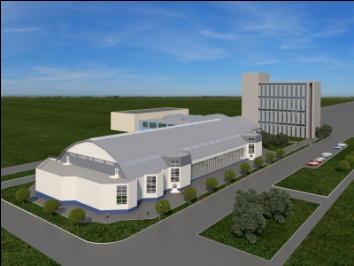 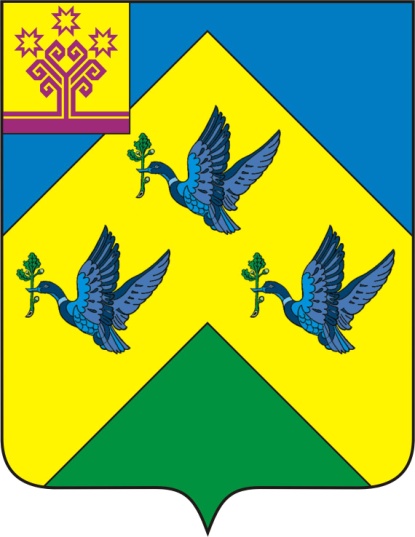 Место проведения – Манеж АУ «СШОР №3» (Спорткомплекс)Программа соревнований.14.00	учащиеся школ города:  юноши  (6-7 кл.)              	 - 4х200 м;	учащиеся школ города:  девушки (6-7 кл.)              	 - 4х200 м;	учащиеся школ города:  юноши (8-9 кл.)             	 - 4х200 м;	учащиеся школ города:  девушки (8-9 кл.)              	 - 4х200 м;	учащиеся школ города:  юноши (10-11 кл.) и студенты	 - 4х200 м; 	учащиеся школ города: девушки (10-11 кл.) и студенты	 - 4х200 м; 15.00   работники ДОУ:  4 женщины - 4х200 м;15.30   воспитанники ДОУ: 5 мальчиков + 5 девочек 10 х 30м 16:00 Торжественное открытие и награждение 16:10 VIP – старт (Общее фотографирование)16:15  Команды КФК предприятий и организаций города):	- смешанные команды                                                                 - 2муж.+2 жен; 4х200 м;	- женские команды	- 4х200 м;	- мужские команды	- 4х200 м;17.00  команды  спортивных клубов:		          	мужчины  - 4 х 200 м; 	 женщины - 4 х 200 м;17.15	команды ветеранов-1: 2 муж. (40 лет и ст.) + 2 жен. (35 лет и ст.) - 4х200 м;	команды ветеранов-2: 2 муж. (50 лет и ст.) + 2 жен. (45 лет и ст.) - 4х200 м;17.30	семейные команды: папа 2  00 м. + мама . + ребенок (до  6 лет)   ;	семейные команды: папа . + мама . + ребенок (от 7 до  9 лет)   ; 	семейные команды: папа . + мама . + ребенок (от 10 до 12 лет) ;  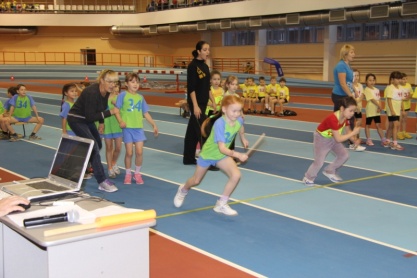 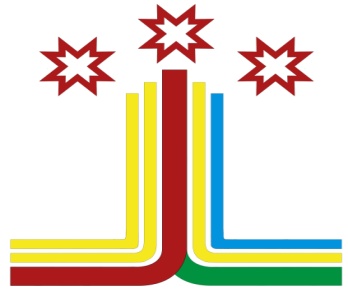 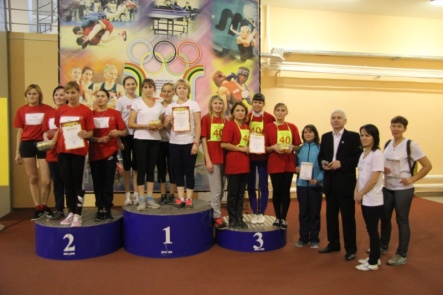 